 http://www.dmacc.edu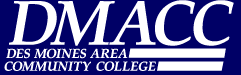  Urban Campus http://www.dmacc.edu Urban CampusMath 114 SyllabusAcademic Standards CommissionMath 114 SyllabusAcademic Standards CommissionMath 114 SyllabusAcademic Standards CommissionFall, 2011Fall, 2011Fall, 2011Fall, 2011Fall, 2011Instructor InformationInstructor InformationInstructor InformationInstructor InformationInstructor InformationNameMaureen HuisingaMaureen HuisingaE-mail addressmkhuisinga@dmacc.edu Phone number(515) 228-3590 (H)(515) 965-7033 ext. 9206(515) 228-3590 (H)(515) 965-7033 ext. 9206Fax numberNoneOffice locationNoneNoneOffice hoursBefore or after class.My websitehttp://mrshuisingashomepage.yolasite.com/http://mrshuisingashomepage.yolasite.com/http://mrshuisingashomepage.yolasite.com/http://mrshuisingashomepage.yolasite.com/Course InformationCourse InformationCourse InformationCourse InformationCourse InformationCourse titleElementary Educators Math IElementary Educators Math IElementary Educators Math IElementary Educators Math ICourse numberMath 114Math 114Credits3 (includes lab)Section numberUBMUBMCRN number13724Days & TimeT R – 9:40 A.M. – 11:40 A.M.T R – 9:40 A.M. – 11:40 A.M.LocationRoom 116, Bldg 1Course descriptionhttp://www.dmacc.edu/courses/crsrod.asp http://www.dmacc.edu/courses/crsrod.asp http://www.dmacc.edu/courses/crsrod.asp http://www.dmacc.edu/courses/crsrod.asp PrerequisitesTwo years H.S. Algebra, department permission or MAT 073Two years H.S. Algebra, department permission or MAT 073Two years H.S. Algebra, department permission or MAT 073Two years H.S. Algebra, department permission or MAT 073Course competencieshttp://www.dmacc.edu/competencies/  http://www.dmacc.edu/competencies/  http://www.dmacc.edu/competencies/  http://www.dmacc.edu/competencies/  Important DatesImportant DatesImportant DatesImportant DatesImportant DatesMidtermhttp://www.dmacc.edu/academiccal.asp  http://www.dmacc.edu/academiccal.asp  http://www.dmacc.edu/academiccal.asp  http://www.dmacc.edu/academiccal.asp  Finalhttp://www.dmacc.edu/academiccal.asp  Thursday, December 15, 2011; 8:45 am – 10:45 am; Room 116, Bldg 1http://www.dmacc.edu/academiccal.asp  Thursday, December 15, 2011; 8:45 am – 10:45 am; Room 116, Bldg 1http://www.dmacc.edu/academiccal.asp  Thursday, December 15, 2011; 8:45 am – 10:45 am; Room 116, Bldg 1http://www.dmacc.edu/academiccal.asp  Thursday, December 15, 2011; 8:45 am – 10:45 am; Room 116, Bldg 1Textbooks & MaterialsTextbooks & MaterialsTextbooks & MaterialsTextbooks & MaterialsTextbooks & MaterialsRequired textbooksMathematics for Elementary Teachers: A Conceptual Approach, Mathematics for Elementary Teachers: An Activity Approach, and Manipulative Kit by Bennett and Nelson, 9th edition, 2012.Mathematics for Elementary Teachers: A Conceptual Approach, Mathematics for Elementary Teachers: An Activity Approach, and Manipulative Kit by Bennett and Nelson, 9th edition, 2012.Mathematics for Elementary Teachers: A Conceptual Approach, Mathematics for Elementary Teachers: An Activity Approach, and Manipulative Kit by Bennett and Nelson, 9th edition, 2012.Mathematics for Elementary Teachers: A Conceptual Approach, Mathematics for Elementary Teachers: An Activity Approach, and Manipulative Kit by Bennett and Nelson, 9th edition, 2012.Required materialsCalculator (optional); Pencils; compass; straight edgeCalculator (optional); Pencils; compass; straight edgeCalculator (optional); Pencils; compass; straight edgeCalculator (optional); Pencils; compass; straight edgeCourse PoliciesCourse PoliciesCourse PoliciesCourse PoliciesCourse PoliciesTotal PointsQuizzes:         10 x 20   =  200 pointsLabs:               10 x 10   =  100 pointsTests:              5 x 100  =  500 pointsFinal:               1 x 100  =   100 pointsTotal:                                900 points       Quizzes:         10 x 20   =  200 pointsLabs:               10 x 10   =  100 pointsTests:              5 x 100  =  500 pointsFinal:               1 x 100  =   100 pointsTotal:                                900 points       Quizzes:         10 x 20   =  200 pointsLabs:               10 x 10   =  100 pointsTests:              5 x 100  =  500 pointsFinal:               1 x 100  =   100 pointsTotal:                                900 points       Quizzes:         10 x 20   =  200 pointsLabs:               10 x 10   =  100 pointsTests:              5 x 100  =  500 pointsFinal:               1 x 100  =   100 pointsTotal:                                900 points       Grading Policy                        A    93–100%     A-    90-92%   B+   87–89%     B    83-86%       B-    80-82%  C+   77-79%     C    73-76%       C-    70-72% D+   67-69%     D    63-66%       D-    60-62%                         F     59% & Below                        A    93–100%     A-    90-92%   B+   87–89%     B    83-86%       B-    80-82%  C+   77-79%     C    73-76%       C-    70-72% D+   67-69%     D    63-66%       D-    60-62%                         F     59% & Below                        A    93–100%     A-    90-92%   B+   87–89%     B    83-86%       B-    80-82%  C+   77-79%     C    73-76%       C-    70-72% D+   67-69%     D    63-66%       D-    60-62%                         F     59% & Below                        A    93–100%     A-    90-92%   B+   87–89%     B    83-86%       B-    80-82%  C+   77-79%     C    73-76%       C-    70-72% D+   67-69%     D    63-66%       D-    60-62%                         F     59% & BelowLabsLab assignments will be given on the day of the lab.  You will present the lab assignments to the class at the end of each lab day.  Otherwise, labs will be due at the beginning of the following class.  All work must be shown and in the proper order to receive full credit.  You will complete 12 labs this semester.  Only 10 will be counted.  The lowest 2 will be dropped.  Each lab is worth 10 points.Lab assignments will be given on the day of the lab.  You will present the lab assignments to the class at the end of each lab day.  Otherwise, labs will be due at the beginning of the following class.  All work must be shown and in the proper order to receive full credit.  You will complete 12 labs this semester.  Only 10 will be counted.  The lowest 2 will be dropped.  Each lab is worth 10 points.Lab assignments will be given on the day of the lab.  You will present the lab assignments to the class at the end of each lab day.  Otherwise, labs will be due at the beginning of the following class.  All work must be shown and in the proper order to receive full credit.  You will complete 12 labs this semester.  Only 10 will be counted.  The lowest 2 will be dropped.  Each lab is worth 10 points.Lab assignments will be given on the day of the lab.  You will present the lab assignments to the class at the end of each lab day.  Otherwise, labs will be due at the beginning of the following class.  All work must be shown and in the proper order to receive full credit.  You will complete 12 labs this semester.  Only 10 will be counted.  The lowest 2 will be dropped.  Each lab is worth 10 points.Homework/QuizzesSuggested homework assignments will be given at the beginning of each chapter.  These problems will not be turned in to be graded.  Students may check their answers with the instructor’s answer key before class, after class, or during break.  Although assignments will not be graded, it is important for students to stay current on them.  Quiz problems will be taken directly from these suggested problems and will be over the material covered since the previous quiz.  In addition, some of the quizzes will be ‘homework quizzes’ on which students will copy problems directly from their homework to turn in.  There will be 12 quizzes.  Each one will be worth 20 points.  These quizzes may not be made up.  Only 10 of the quizzes will be graded and the lowest ones will be thrown out.  There will be a quiz on each lab day.Suggested homework assignments will be given at the beginning of each chapter.  These problems will not be turned in to be graded.  Students may check their answers with the instructor’s answer key before class, after class, or during break.  Although assignments will not be graded, it is important for students to stay current on them.  Quiz problems will be taken directly from these suggested problems and will be over the material covered since the previous quiz.  In addition, some of the quizzes will be ‘homework quizzes’ on which students will copy problems directly from their homework to turn in.  There will be 12 quizzes.  Each one will be worth 20 points.  These quizzes may not be made up.  Only 10 of the quizzes will be graded and the lowest ones will be thrown out.  There will be a quiz on each lab day.Suggested homework assignments will be given at the beginning of each chapter.  These problems will not be turned in to be graded.  Students may check their answers with the instructor’s answer key before class, after class, or during break.  Although assignments will not be graded, it is important for students to stay current on them.  Quiz problems will be taken directly from these suggested problems and will be over the material covered since the previous quiz.  In addition, some of the quizzes will be ‘homework quizzes’ on which students will copy problems directly from their homework to turn in.  There will be 12 quizzes.  Each one will be worth 20 points.  These quizzes may not be made up.  Only 10 of the quizzes will be graded and the lowest ones will be thrown out.  There will be a quiz on each lab day.Suggested homework assignments will be given at the beginning of each chapter.  These problems will not be turned in to be graded.  Students may check their answers with the instructor’s answer key before class, after class, or during break.  Although assignments will not be graded, it is important for students to stay current on them.  Quiz problems will be taken directly from these suggested problems and will be over the material covered since the previous quiz.  In addition, some of the quizzes will be ‘homework quizzes’ on which students will copy problems directly from their homework to turn in.  There will be 12 quizzes.  Each one will be worth 20 points.  These quizzes may not be made up.  Only 10 of the quizzes will be graded and the lowest ones will be thrown out.  There will be a quiz on each lab day.Exams/Missed ExamsEach exam will be worth 100 points each.  The final exam will also be worth 100 points.  A test may be made up for full credit only if the student contacts the instructor with a valid excuse prior to the regularly scheduled date of the test.  This student will be allowed no more than 1 class period from the date of the regularly scheduled exam to do so.  This may be done in the testing center (room 207).  You must arrive at the testing center two hours before closing time to take a test.   If the student does not contact the instructor before class or does not have a valid excuse, the instructor may still allow the student to take the test.  However, the make-up exam may be more difficult than the original and will not include bonus questions.  The student will lose 10% of the test grade for each day it takes to make up the exam.Each exam will be worth 100 points each.  The final exam will also be worth 100 points.  A test may be made up for full credit only if the student contacts the instructor with a valid excuse prior to the regularly scheduled date of the test.  This student will be allowed no more than 1 class period from the date of the regularly scheduled exam to do so.  This may be done in the testing center (room 207).  You must arrive at the testing center two hours before closing time to take a test.   If the student does not contact the instructor before class or does not have a valid excuse, the instructor may still allow the student to take the test.  However, the make-up exam may be more difficult than the original and will not include bonus questions.  The student will lose 10% of the test grade for each day it takes to make up the exam.Each exam will be worth 100 points each.  The final exam will also be worth 100 points.  A test may be made up for full credit only if the student contacts the instructor with a valid excuse prior to the regularly scheduled date of the test.  This student will be allowed no more than 1 class period from the date of the regularly scheduled exam to do so.  This may be done in the testing center (room 207).  You must arrive at the testing center two hours before closing time to take a test.   If the student does not contact the instructor before class or does not have a valid excuse, the instructor may still allow the student to take the test.  However, the make-up exam may be more difficult than the original and will not include bonus questions.  The student will lose 10% of the test grade for each day it takes to make up the exam.Each exam will be worth 100 points each.  The final exam will also be worth 100 points.  A test may be made up for full credit only if the student contacts the instructor with a valid excuse prior to the regularly scheduled date of the test.  This student will be allowed no more than 1 class period from the date of the regularly scheduled exam to do so.  This may be done in the testing center (room 207).  You must arrive at the testing center two hours before closing time to take a test.   If the student does not contact the instructor before class or does not have a valid excuse, the instructor may still allow the student to take the test.  However, the make-up exam may be more difficult than the original and will not include bonus questions.  The student will lose 10% of the test grade for each day it takes to make up the exam.Extra CreditExtra credit will be given for perfect and near-perfect attendance.  A student will receive 15 extra credit points for perfect attendance (attending all classes, on time and not leaving early).  A student will receive 10 extra credit points for missing 1 or 2 classes.Extra credit will be given for perfect and near-perfect attendance.  A student will receive 15 extra credit points for perfect attendance (attending all classes, on time and not leaving early).  A student will receive 10 extra credit points for missing 1 or 2 classes.Extra credit will be given for perfect and near-perfect attendance.  A student will receive 15 extra credit points for perfect attendance (attending all classes, on time and not leaving early).  A student will receive 10 extra credit points for missing 1 or 2 classes.Extra credit will be given for perfect and near-perfect attendance.  A student will receive 15 extra credit points for perfect attendance (attending all classes, on time and not leaving early).  A student will receive 10 extra credit points for missing 1 or 2 classes.Classroom ExpectationsWork to be handed in (including tests, quizzes, and labs) is to be done in pencil!  If done in pen or any other medium, a 10% deduction will be taken.Attendance is expected.  You are responsible for all material presented in class.You are expected to be on time to class and stay throughout the entire class.  Problems with this will be dealt with on an individual basis.You are expected to keep up with the pace of the class and current on your homework.  Your willingness to do so will determine your success in this course.For further rules on conduct, refer to the DMACC Student Handbook: http://www.dmacc.edu/handbook/welcome.aspWork to be handed in (including tests, quizzes, and labs) is to be done in pencil!  If done in pen or any other medium, a 10% deduction will be taken.Attendance is expected.  You are responsible for all material presented in class.You are expected to be on time to class and stay throughout the entire class.  Problems with this will be dealt with on an individual basis.You are expected to keep up with the pace of the class and current on your homework.  Your willingness to do so will determine your success in this course.For further rules on conduct, refer to the DMACC Student Handbook: http://www.dmacc.edu/handbook/welcome.aspWork to be handed in (including tests, quizzes, and labs) is to be done in pencil!  If done in pen or any other medium, a 10% deduction will be taken.Attendance is expected.  You are responsible for all material presented in class.You are expected to be on time to class and stay throughout the entire class.  Problems with this will be dealt with on an individual basis.You are expected to keep up with the pace of the class and current on your homework.  Your willingness to do so will determine your success in this course.For further rules on conduct, refer to the DMACC Student Handbook: http://www.dmacc.edu/handbook/welcome.aspWork to be handed in (including tests, quizzes, and labs) is to be done in pencil!  If done in pen or any other medium, a 10% deduction will be taken.Attendance is expected.  You are responsible for all material presented in class.You are expected to be on time to class and stay throughout the entire class.  Problems with this will be dealt with on an individual basis.You are expected to keep up with the pace of the class and current on your homework.  Your willingness to do so will determine your success in this course.For further rules on conduct, refer to the DMACC Student Handbook: http://www.dmacc.edu/handbook/welcome.aspAcademic dishonestyRefer to the DMACC Student Handbook: http://www.dmacc.edu/handbook/welcome.aspRefer to the DMACC Student Handbook: http://www.dmacc.edu/handbook/welcome.aspRefer to the DMACC Student Handbook: http://www.dmacc.edu/handbook/welcome.aspRefer to the DMACC Student Handbook: http://www.dmacc.edu/handbook/welcome.aspDMACC Information Web SitesDMACC Information Web SitesDMACC Information Web SitesDMACC home pageDMACC home pagehttp://www.dmacc.edu/Instructor home pagesInstructor home pageshttp://www.dmacc.edu/instructors/welcome.asp Admissions & registrationAdmissions & registrationhttp://www.dmacc.edu/potienti.asp Cellular phone use statementCellular phone use statementhttp://www.dmacc.edu/student_services/cellphone.asp * Cell phones may not be used as calculators.  Please turn off your cell phone or change it to silent mode before class.Weather policyWeather policy“Individual circumstances such as health, childcare, rural roads, distance from the College, etc. can vary greatly among students and staff.  It is always DMACC’s goal to provide safe learning conditions, as well as provide the opportunity for students to attend classes when the vast majority is able to safely attend.  The final decision to come to College can only be made by the individual student based on their specific extenuating circumstances that may make it unsafe for them to travel.  During adverse weather, DMACC faculty is considerate of students who are unable to attend classes due to unique extenuating circumstances.  It is the responsibility of each faculty member to notify their students (in addition to their dean or provost) through some predetermined means if they are must postpone or cancel a specific class due to weather or illness.”http://www.dmacc.edu/handbook/commoncampus/closings.asp* In the event that I must cancel class, I will notify you via your DMACC e-mail.WebCTWebCThttp://webct.dmacc.edu/webct/public/home.pl Student handbookStudent handbookhttp://www.dmacc.edu/handbook/welcome.asp Add/drop datesAdd/drop dateshttp://www.dmacc.edu/registration/add_drop.asp Refund policyRefund policyhttp://www.dmacc.edu/refund.asp Support ServicesSupport ServicesSupport ServicesAccommodations“It is the policy of DMACC to accommodate students with disabilities.  Any student with a documented disability who requires reasonable accommodation should contact the special needs coordinator at 515-964-6850 voice or 515-964-6810 TTY.”“It is the policy of DMACC to accommodate students with disabilities.  Any student with a documented disability who requires reasonable accommodation should contact the special needs coordinator at 515-964-6850 voice or 515-964-6810 TTY.”Services for students with disabilitieshttp://www.dmacc.edu/student_services/disabilities.asp Contact the special needs coordinator at 515-964-6850 voice or 515-964-6810 TTY or contact the counselor on the Urban campus at 515-697-7717 for an Application for Accommodation.http://www.dmacc.edu/student_services/disabilities.asp Contact the special needs coordinator at 515-964-6850 voice or 515-964-6810 TTY or contact the counselor on the Urban campus at 515-697-7717 for an Application for Accommodation.Academic & educational advisinghttp://www.dmacc.edu/advising/http://www.dmacc.edu/advising/Career counselinghttp://www.dmacc.edu/counseling/http://www.dmacc.edu/counseling/Libraryhttp://www.dmacc.edu/urban/library.asp Room 122Monday – Thursday 7:30 am to 9:00 pmFriday 7:30 am to 5:00 pm Saturday 7:30 am to 1:00 pmhttp://www.dmacc.edu/urban/library.asp Room 122Monday – Thursday 7:30 am to 9:00 pmFriday 7:30 am to 5:00 pm Saturday 7:30 am to 1:00 pmhttp://www.dmacc.edu/urban/tutoring.asp Services include academic help, tutoring, GED, testing (Compass), pre-admission courses, high school diploma courses, and several credit classes.515-248-7204 or 1-800-362-2127Room 204/206/208Monday – Thursday 8:30 am to 7:00 pmFriday 8:30 am to 2:30 pmSaturday 9:00 am to 1:00 pm (fall & spring semesters only)http://www.dmacc.edu/urban/tutoring.asp Services include academic help, tutoring, GED, testing (Compass), pre-admission courses, high school diploma courses, and several credit classes.515-248-7204 or 1-800-362-2127Room 204/206/208Monday – Thursday 8:30 am to 7:00 pmFriday 8:30 am to 2:30 pmSaturday 9:00 am to 1:00 pm (fall & spring semesters only)Computer labshttp://www.dmacc.edu/helpdesk/pc_labs.htm  Room 202Monday – Thursday 8:00 am to 9:30 pmFriday 8:00 am to 4:00 pmSaturday 8:00 am to 1:00 pmRooms 215Monday – Thursday 8:00 a.m. to 9:30 p.m.Friday 8:00 a.m. to 4:30 p.m.Saturday 8:00 a.m. to noonhttp://www.dmacc.edu/helpdesk/pc_labs.htm  Room 202Monday – Thursday 8:00 am to 9:30 pmFriday 8:00 am to 4:00 pmSaturday 8:00 am to 1:00 pmRooms 215Monday – Thursday 8:00 a.m. to 9:30 p.m.Friday 8:00 a.m. to 4:30 p.m.Saturday 8:00 a.m. to noonTesting CenterRoom 207Monday – Thursday 8:00 A.M. to 9:00 P.M.Friday 8:00 A.M. to 5:00 P.M. Saturday 8:00 A.M. to 12:00 P.M.* Students must bring a photo ID to the testing center to take a test.  Students must arrive at least 2 hours prior to closing time to take a test.Room 207Monday – Thursday 8:00 A.M. to 9:00 P.M.Friday 8:00 A.M. to 5:00 P.M. Saturday 8:00 A.M. to 12:00 P.M.* Students must bring a photo ID to the testing center to take a test.  Students must arrive at least 2 hours prior to closing time to take a test.Nondiscrimination PolicyNondiscrimination PolicyNondiscrimination Policy shall not engage in or allow discrimination covered by law.  This includes harassment based on race, color, national origin, creed, religion, gender, sexual orientation, age, and disability.  Veteran status in educational programs, activities, employment practices, or admission procedures is also included to the extent covered by law.  Individuals who believe they have been discriminated against may file a complaint through the College Discrimination Complaint Procedures.  Complaint forms may be obtained from the DMACC Web site, the Ombudsperson, Judicial Officer, Human Resources Department, the campus Provost's Offices, and Academic Deans’ Offices.Students who wish additional information or assistance may contact the Executive Dean, Student Services, Laurie Wolf, Building 1, 515-964-6437 or the EEO/AA Officer, Dr. Sandy Tryon, Human Resources, Bldg. 1, 515-964-6301 or they may refer to Student Services procedure 4645 located on the DMACC Intranet at http://my.dmacc.edu/procs.aspx.  Go to Policies & Procedures and choose Student Services Procedures. Employees and applicants who wish additional information or assistance may contact the EEO/AA Officer, Dr. Sandy Tryon, Human Resources, Bldg. 1, 515-964-6301 or refer to HR Procedures 3000, 3005, 3010, 3015, and 3020 at http://www.dmacc.edu/hr/hrpp.asp .For requests for accommodations, the Accommodation/Section 504/ADA Coordinator, Sharon Bittner, can be contacted at 515-964-6857.  Students with requests for accommodations should refer to the Student Services procedure 4610 located on the DMACC Intranet at http://my.dmacc.edu/default.aspx .  Go to Policies & Procedures and choose Student Services Procedures. shall not engage in or allow discrimination covered by law.  This includes harassment based on race, color, national origin, creed, religion, gender, sexual orientation, age, and disability.  Veteran status in educational programs, activities, employment practices, or admission procedures is also included to the extent covered by law.  Individuals who believe they have been discriminated against may file a complaint through the College Discrimination Complaint Procedures.  Complaint forms may be obtained from the DMACC Web site, the Ombudsperson, Judicial Officer, Human Resources Department, the campus Provost's Offices, and Academic Deans’ Offices.Students who wish additional information or assistance may contact the Executive Dean, Student Services, Laurie Wolf, Building 1, 515-964-6437 or the EEO/AA Officer, Dr. Sandy Tryon, Human Resources, Bldg. 1, 515-964-6301 or they may refer to Student Services procedure 4645 located on the DMACC Intranet at http://my.dmacc.edu/procs.aspx.  Go to Policies & Procedures and choose Student Services Procedures. Employees and applicants who wish additional information or assistance may contact the EEO/AA Officer, Dr. Sandy Tryon, Human Resources, Bldg. 1, 515-964-6301 or refer to HR Procedures 3000, 3005, 3010, 3015, and 3020 at http://www.dmacc.edu/hr/hrpp.asp .For requests for accommodations, the Accommodation/Section 504/ADA Coordinator, Sharon Bittner, can be contacted at 515-964-6857.  Students with requests for accommodations should refer to the Student Services procedure 4610 located on the DMACC Intranet at http://my.dmacc.edu/default.aspx .  Go to Policies & Procedures and choose Student Services Procedures. shall not engage in or allow discrimination covered by law.  This includes harassment based on race, color, national origin, creed, religion, gender, sexual orientation, age, and disability.  Veteran status in educational programs, activities, employment practices, or admission procedures is also included to the extent covered by law.  Individuals who believe they have been discriminated against may file a complaint through the College Discrimination Complaint Procedures.  Complaint forms may be obtained from the DMACC Web site, the Ombudsperson, Judicial Officer, Human Resources Department, the campus Provost's Offices, and Academic Deans’ Offices.Students who wish additional information or assistance may contact the Executive Dean, Student Services, Laurie Wolf, Building 1, 515-964-6437 or the EEO/AA Officer, Dr. Sandy Tryon, Human Resources, Bldg. 1, 515-964-6301 or they may refer to Student Services procedure 4645 located on the DMACC Intranet at http://my.dmacc.edu/procs.aspx.  Go to Policies & Procedures and choose Student Services Procedures. Employees and applicants who wish additional information or assistance may contact the EEO/AA Officer, Dr. Sandy Tryon, Human Resources, Bldg. 1, 515-964-6301 or refer to HR Procedures 3000, 3005, 3010, 3015, and 3020 at http://www.dmacc.edu/hr/hrpp.asp .For requests for accommodations, the Accommodation/Section 504/ADA Coordinator, Sharon Bittner, can be contacted at 515-964-6857.  Students with requests for accommodations should refer to the Student Services procedure 4610 located on the DMACC Intranet at http://my.dmacc.edu/default.aspx .  Go to Policies & Procedures and choose Student Services Procedures.DisclaimerDisclaimer“This syllabus is representative of materials that will be covered in this class; it is not a contract between the student and the institution.  It is subject to change without notice.  Any potential exceptions to stated policies and requirements will be addressed on an individual basis, and only for reasons that meet specific requirements.  If you have any problems related to this class, please feel free to discuss them with me.”“This syllabus is representative of materials that will be covered in this class; it is not a contract between the student and the institution.  It is subject to change without notice.  Any potential exceptions to stated policies and requirements will be addressed on an individual basis, and only for reasons that meet specific requirements.  If you have any problems related to this class, please feel free to discuss them with me.”DateCourse MaterialAug 251.1-1.2 Aug 30Labs 1.1-1.2Sept 11.3Sept 6Lab 1.3Sept 8Exam 1 – Chapter 1Sept 133.1Sept 15Lab 3.1Sept 203.2-3.3Sept 22Labs 3.2-3.3Sept 273.4Sept 29Lab 3.4Oct 4Exam 2 – Chapter 3Oct 64.1Oct 11Lab 4.1Oct 13 4.2Oct 18Lab 4.2Oct 20Exam 3 – Chapter 4Oct 259.1Oct 27Lab 9.1Nov 19.2-9.3Nov 3Labs 9.2-9.3Nov 89.4Nov 10Lab 9.4Nov 15Exam 4 – Chapter 9Nov 1711.1Nov 22Lab 11.1 Nov 24NO CLASS – THANKSGIVING Nov 2911.2-11.3Dec 1Labs 11.2-11.3Dec 6EXAM 5 – Chapter 11Dec 8Review for Final ExamDec 13No Class – Finals WeekDec 15FINAL COMPREHENSIVE EXAM: Chapters 1, 3, 4, 9 & 11; Room 116, Bldg 1; 8:45-10:45 AM. 